System of Environmental-Economic Accounting—Ecosystem Accounting Global Consultation on the complete document: Comments FormDeadline for responses: 30 November 2020Send responses to: seea@un.org The comments form has been designed to facilitate the analysis of comments. There are six guiding questions in the form, please respond to the questions in the indicated boxes below. To submit responses please save this document and send it as an attachment to: seea@un.org. All documents can be found on our website at: https://seea.un.org/content/global-consultation-complete-draft In case you have any questions or have issues with accessing the documents, please contact us at seea@un.orgGeneral commentsQuestion 1: Do you have comments on the overall draft of the SEEA Ecosystem Accounting?Comments by sets of chaptersQuestion 2. Do you have comments on Chapters 1-2 of the draft SEEA Ecosystem Accounting?Question 3. Do you have comments on Chapters 3-5 of the draft SEEA Ecosystem Accounting?Question 4. Do you have comments on Chapters 6-7 of the draft SEEA Ecosystem Accounting?Question 5. Do you have comments on Chapters 8-11 of the draft SEEA Ecosystem Accounting?Question 6. Do you have comments on Chapters 12-14 of the draft SEEA Ecosystem Accounting?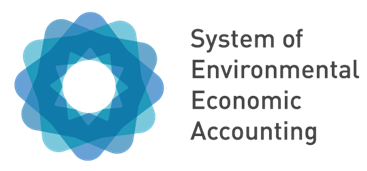 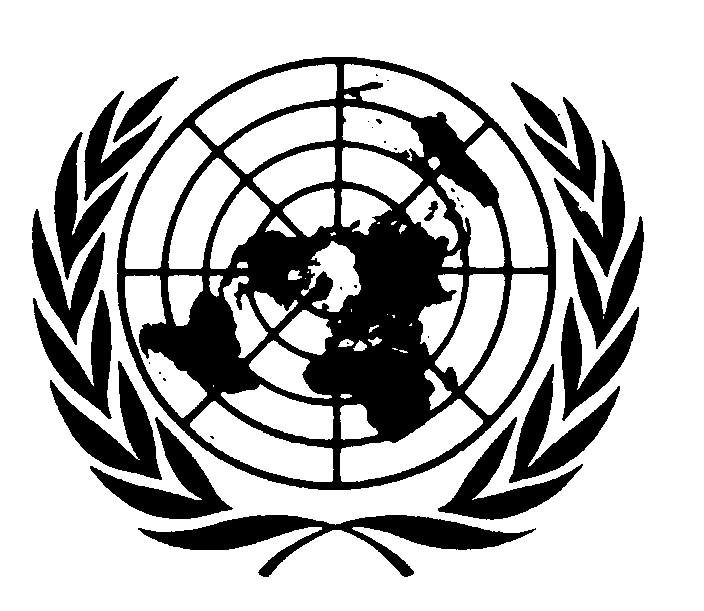 DEPARTMENT OF ECONOMIC AND SOCIAL AFFAIRSSTATISTICS DIVISIONUNITED NATIONS______________________________________________________________________________________________________________________________________________________________Name:Organization & country:Contact (e.g., email address):